        ҠАРАР                                                                                         РЕШЕНИЕ« 16 » август  2019 й.                       №  22                     « 16 » августа 2019 г.Об участии сельского поселения Зигазинский сельсовет муниципального района Белорецкий район  Республики Башкортостан в государственной программе Российской Федерации «Комплексное развитие сельских территорий» по направлению благоустройства сельских территориях на 2020 год и на плановый период 2021 и 2022 годов (проект «Приобретение и установка спортивной площадки в с. Зигаза сельского поселения Зигазинский сельсовет муниципального района Белорецкий район Республики Башкортостан»).     В целях реализации на территории сельского поселения Зигазинский сельсовет муниципального района Белорецкий район  Республики Башкортостан программ Российской Федерации «Комплексное развитие сельских территорий» по направлению благоустройства сельских территорий на 2020 год и на плановый период 2021 и 2022 годов(проект «Приобретение и установка спортивной площадки в с. Зигаза сельского поселения Зигазинский сельсовет муниципального района Белорецкий район Республики Башкортостан»)Совет сельского поселения Зигазинский сельсовет муниципального района Белорецкий район  Республики БашкортостанРЕШИЛ:        1.Сельскому поселению Зигазинский сельсовет муниципального района Белорецкий район Республики Башкортостан принять участие в программе Российской Федерации «Комплексное развитие сельских территорий» по направлению благоустройства сельских территорий на 2020 год и на плановый период 2021 и 2022 годов       2.Обеспечить софинансирование из бюджета сельского поселения Зигазинский сельсовет муниципального района Белорецкий район Республики Башкортостан выбранных объектов.                   3.Администрации сельского поселения Зигазинский сельсовет  подготовить материалы и предоставить заявку в соответствии с критериями утвержденной программы по прилагаемой форме.         4.Опубликовать настоящее решение в средствах массовой информации и на официальном сайте  муниципального района Белорецкий район Республики Башкортостан.          5.Контроль за исполнением настоящее решения возложить на постоянную комиссию Совета по бюджету, финансам, налогам и вопросам собственности.          Глава Сельского поселения                                               Р.Р. Яныбаевс. Зигаза«16» август 2019 года№ 22БАШКОРТОСТАН РЕСПУБЛИКАЋЫБЕЛОРЕТ РАЙОНЫмуниципаль районЫНЫңЕГәҘЕ АУЫЛ СОВЕТЫАУЫЛ БИЛәМәһЕСОВЕТЫ453552, БР, Белорет районы, Егәҙе ауылы,  Мәктәп  урамы, 8тел.: (34792) 7-96-81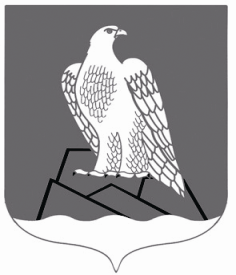 СОВЕТСЕЛЬСКОГО ПОСЕЛЕНИЯЗИГАЗИНСКИЙ СЕЛЬСОВЕТМуниципального района Белорецкий район РЕСПУБЛИКИ БАШКОРТОСТАН453552, РБ, Белорецкий район, с.Зигаза, ул.Школьная, 8тел.: (34792) 7-96-81